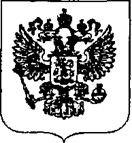 МИНИСТЕРСТВО СЕЛЬСКОГО ХОЗЯЙСТВАРОССИЙСКОЙ ФЕДЕРАЦИИ(Минсельхоз России)ПРИКАЗот									   № МоскваОб утверждении Правил хранения лекарственных средств для ветеринарного применения В целях реализации статьи 58 Федерального закона 
от 12 апреля 2010 г. № 61-ФЗ «Об обращении лекарственных средств» (Собрание законодательства Российской Федерации, 2010, № 16, ст. 1815; 2020, № 14, ст. 2035) и в соответствии с подпунктом 5.2.25(43) пункта 5  Положения о Министерстве сельского хозяйства Российской Федерации,  утвержденного постановлением Правительства Российской Федерации
от 12 июня 2008 г. № 450 (Собрание законодательства Российской  Федерации, 2008, № 25, ст. 2983; Официальный интернет-портал правовой информации http://www.pravo.gov.ru, 8 апреля 2020 г.
№ 0001202004080037), п р и к а з ы в а ю:1. Утвердить прилагаемые Правила хранения лекарственных средств для ветеринарного применения.2. Настоящий приказ вступает в силу с 1 января 2021 г.Министр							                      Д.Н. ПатрушевУТВЕРЖДЕНЫприказом Минсельхоза России от                                №ПРАВИЛАхранения лекарственных средств для ветеринарного примененияОбщие положения1. Настоящие Правила устанавливают требования к помещениям для хранения лекарственных средств для ветеринарного применения (далее - лекарственные средства), определяют условия хранения лекарственных средств и распространяются на производителей лекарственных средств, организации оптовой торговли лекарственными средствами, ветеринарные аптечные организации, индивидуальных предпринимателей, ветеринарные организации и иные организации, осуществляющие обращение лекарственных средств для ветеринарного применения (далее соответственно - организации, индивидуальные предприниматели).II. Общие требования к помещениямдля хранения лекарственных средств и организации хранениялекарственных средств2. Устройство, состав, размеры площадей, эксплуатация и оборудование помещений для хранения лекарственных средств должны обеспечивать их сохранность с учетом физико-химических, фармакологических и токсикологических свойств, а также требований нормативных документов на лекарственные средства, установленных производителями лекарственных средств, и (или) общих фармакопейных статей, и (или) фармакопейных статей.3. Внутренние поверхности ограждающих конструкций (стены, перегородки, потолки) в помещениях для хранения лекарственных средств должны быть гладкими и допускать возможность проведения влажной уборки. Полы в помещениях для хранения лекарственных средств должны быть сплошными, твердыми и ровными, иметь не образующее пыль покрытие, устойчивое к воздействию механической и влажной уборки с использованием дезинфицирующих средств, не должны иметь деревянных неокрашенных поверхностей.4. Помещения для хранения лекарственных средств должны быть оснащены оборудованием, позволяющим обеспечить температурные и влажностные режимы хранения лекарственных средств в соответствии с условиями хранения, предусмотренными инструкциями по применению лекарственных препаратов для ветеринарного применения (далее - лекарственные препараты), или условиями хранения, указанными на первичной упаковке фармацевтических субстанций.5. Помещения для хранения лекарственных средств должны иметь системы электроснабжения, отопления, быть оборудованы системой принудительной или системой естественной вентиляции. Не допускается обогревание помещений газовыми приборами с открытым пламенем или электронагревательными приборами с открытой электроспиралью.6. Помещения для хранения лекарственных средств должны быть оборудованы стеллажами, шкафами, поддонами (подтоварниками). Не допускается хранение лекарственных средств на полу без поддона.Поддоны должны располагаться на полу в один ряд или на стеллажах в несколько ярусов в зависимости от высоты стеллажа. Не допускается размещение поддонов с лекарственными средствами в несколько рядов по высоте без использования стеллажей.7. В помещениях для хранения лекарственных средств стеллажи (шкафы) должны быть установлены таким образом, чтобы обеспечить свободный доступ к лекарственным средствам персонала и, при необходимости, погрузочных устройств, а также доступность стеллажей (шкафов), стен, пола для уборки. Стеллажи для хранения лекарственных средств в помещениях площадью более 10 м2 должны быть установлены следующим образом:расстояние до наружных стен - не менее 0,6 м;расстояние до потолка - не менее 0,5 м;расстояние от пола - не менее 0,25 м;проходы между стеллажами - не менее 0,75 м.8. Стеллажи, шкафы и полки в них, предназначенные для хранения лекарственных средств, должны быть пронумерованы и промаркированы. Поддоны (подтоварники), предназначенные для хранения лекарственных средств, должны быть промаркированы.На стеллажах и шкафах должны быть прикреплены стеллажные карты с указанием наименований лекарственных средств, номеров серий, сроков годности, количества единиц хранения. При использовании компьютерных технологий допускается отсутствие стеллажных карт при условии идентификации хранимых лекарственных средств при помощи кодов и электронных устройств.При хранении лекарственных средств в ветеринарных организациях и организациях, осуществляющих разведение, выращивание и содержание животных, в стеллажных картах указываются группы лекарственных средств, систематизированные способами, перечисленными в пункте 13 настоящих Правил.9. Лекарственные препараты во вторичной (потребительской) упаковке, фармацевтические субстанции в первичной упаковке должны храниться в шкафах, на стеллажах или полках этикеткой (маркировкой) наружу.10. Помещения для хранения лекарственных средств, требующих защиты от воздействия повышенной температуры, должны быть оснащены холодильным оборудованием, укомплектованным термометрами (термографами, терморегистраторами).11. Помещения для хранения лекарственных средств должны быть оснащены приборами для измерения параметров воздуха (термометрами, гигрометрами (электронными гигрометрами) или психрометрами). В помещениях для хранения лекарственных средств площадью более 10 м2 измерительные части этих приборов должны размещаться на расстоянии не менее 3 м от дверей, окон и отопительных приборов.Приборы и (или) части приборов, с которых производится визуальное считывание показаний, должны располагаться в доступном для персонала месте на высоте 1,5 - 1,7 м от пола.12. Показания приборов для измерения параметров воздуха (термометров, гигрометров (электронных гигрометров) или психрометров) должны регистрироваться 2 раза в день в журнале (карте) регистрации параметров воздуха (далее – журнал (карта) на бумажном носителе или в электронном виде с архивацией (для электронных гигрометров), который ведется лицом, ответственным за хранение лекарственных средств. Журнал (карта) заводится на один календарный год. Журнал (карта) хранится в течение одного календарного года, следующего за годом ведения журнала (карты). Приборы для измерения параметров воздуха должны быть сертифицированы, калиброваны и подвергаться поверке в соответствии с Федеральным законом от 26 июня 2008 г. № 102-ФЗ «Об обеспечении единства измерений» (Собрание законодательства Российской Федерации, 2008, № 26, ст. 3021; 2019, № 52, ст. 7814).13. При хранении лекарственных средств должны использоваться следующие способы систематизации:по фармакологическим группам;по способу применения (внутреннее, наружное);в алфавитном порядке;с учетом агрегатного состояния фармацевтических субстанций (жидкие, сыпучие, газообразные).При размещении лекарственных средств допускается использование компьютерных технологий (по кодам).Способ организации хранения лекарственных средств должен утверждаться приказом руководителя организации или индивидуальным предпринимателем и доводится до сведения персонала.14. Организации и индивидуальные предприниматели должны вести учет лекарственных средств с ограниченным сроком годности на бумажном носителе или в электронном виде с архивацией. Контроль за своевременной реализацией лекарственных средств с ограниченным сроком годности должен осуществляться с использованием компьютерных технологий и (или) стеллажных карт с указанием наименования лекарственного средства, серии, срока годности либо журналов учета сроков годности. Порядок ведения учета указанных лекарственных средств должен устанавливаться руководителем организации или индивидуальным предпринимателем.15. При выявлении лекарственных средств с истекшим сроком годности, в поврежденной упаковке, недоброкачественных, фальсифицированных или контрафактных лекарственных средств они должны храниться отдельно от других групп лекарственных средств в специально выделенной и обозначенной (карантинной) зоне или в специальном контейнере не более 3 месяцев с целью уничтожения таких лекарственных средств в соответствии с Правилами уничтожения недоброкачественных лекарственных средств, фальсифицированных лекарственных средств и контрафактных лекарственных средств, утвержденными постановлением Правительства Российской Федерации от 3 сентября 2010 г. № 674 (Собрание законодательства Российской Федерации, 2010, № 37, ст. 4689; 2016, № 4, ст. 535).16. Влажная уборка помещений и оборудования для хранения лекарственных средств должна проводиться с использованием дезинфицирующих средств в дни работы организации и индивидуального предпринимателя.17. В помещениях для хранения лекарственных средств допускается хранение веществ, оборудования и материалов, предназначенных для оказания ветеринарной (медицинской) помощи, ухода за животными, уборки помещений, а также дезинфекции, дезинсекции и дератизации. Указанные вещества, оборудование и материалы должны храниться отдельно от мест хранения лекарственных средств.18. Доступ посторонних лиц к местам хранения лекарственных средств не допускается.III. Особенности организации хранения лекарственных средствв складских помещениях19. Хранение лекарственных средств должно осуществляться в соответствии с требованиями настоящих Правил с учетом следующих особенностей организации хранения лекарственных средств в складских помещениях.20. Лекарственные средства, хранящиеся в складских помещениях, должны размещаться на стеллажах или на подтоварниках (поддонах).21. При ручном способе разгрузочно-погрузочных работ высота размещения лекарственных средств не должна превышать 1,5 метра.При использовании механизированных устройств для проведения разгрузочно-погрузочных работ общая высота размещения лекарственных средств на стеллажах должна обеспечивать возможность проведения указанных работ.IV. Требования к помещениям для храненияпожаровзрывоопасных и пожароопасных лекарственных средстви организации их хранения22. Хранение пожаровзрывоопасных и пожароопасных лекарственных средств должно осуществляться с учетом их физико-химических свойств (например, способность к окислению, самонагреванию и воспламенению при попадании влаги, соприкосновении с воздухом).23. Для хранения пожаровзрывоопасных и пожароопасных лекарственных средств должны выделяться изолированные помещения.Места размещения изолированных помещений в зданиях (сооружениях), объемно-планировочные решения, направленные на ограничение распространения пожара, а также способы противопожарной защиты должны определяться на основании законодательства Российской Федерации в сфере обращения лекарственных средств и сфере пожарной безопасности с учетом категории помещений по взрывопожарной и пожарной опасности, установленной статьей 27 Федерального закона от 22 июля 2008 г. № 123-ФЗ «Технический регламент о требованиях пожарной безопасности» (Собрание законодательства Российской Федерации, 2008, № 30, ст. 3579; 2012, № 29, ст. 3997).24. Складские помещения должны быть оборудованы несгораемыми шкафами, стеллажами и поддонами, рассчитанными на соответствующую нагрузку. Стеллажи должны устанавливаться на расстоянии 0,25 м от пола и 0,6 м от стен, ширина стеллажей не должна превышать 1 м и иметь, в случае хранения фармацевтических субстанций, отбортовки не менее 0,25 м. Продольные проходы между стеллажами должны быть не менее 1,35 м.25. В помещениях для изготовления лекарственных препаратов допускается хранение пожаровзрывоопасных и пожароопасных лекарственных средств в количестве, необходимом для фасовки и изготовления лекарственных препаратов в течение одной рабочей смены. При этом емкости, в которых они хранятся, должны быть плотно закрыты. Оставшееся количество пожаровзрывоопасных и пожароопасных лекарственных средств по окончании работы в конце смены должны передаваться следующей смене или возвращаться на место основного хранения.26. В ветеринарных аптечных организациях и у индивидуальных предпринимателей допускается хранение лекарственных препаратов, обладающих легковоспламеняющимися и горючими свойствами, в объеме до 10 кг вне помещений для хранения пожаровзрывоопасных и пожароопасных лекарственных средств во встроенных несгораемых шкафах. Шкафы должны быть удалены от тепловыводящих поверхностей и проходов, иметь двери шириной не менее 0,7 м и высотой не менее 1,2 м. К ним должен быть организован свободный доступ.Допускается хранение пожаровзрывоопасных лекарственных препаратов для использования на одну рабочую смену в металлических шкафах вне помещений для хранения пожаровзрывоопасных и пожароопасных лекарственных средств.27. Количество пожароопасных лекарственных средств, допустимое для хранения в помещениях для хранения пожаровзрывоопасных и пожароопасных лекарственных средств, расположенных в зданиях складского назначения, не должно превышать 100 кг в нерасфасованном виде.28. Помещения для хранения пожаровзрывоопасных и пожароопасных лекарственных средств в количестве свыше 100 кг должны находиться в отдельно стоящем здании, при этом фармацевтические субстанции должны храниться в стеклянной или металлической таре изолированно от других групп лекарственных средств.29. В помещениях для хранения пожаровзрывоопасных и пожароопасных лекарственных средств запрещается находиться с открытыми источниками огня.V. Особенности хранения отдельных групплекарственных средств в зависимости от физическихи физико-химических свойств, воздействияна них различных факторов внешней средыХранение лекарственных средств, требующих защитыот действия света30. Лекарственные средства, требующие защиты от действия света, должны храниться в помещениях или специально оборудованных местах, обеспечивающих защиту от естественного и искусственного освещения.31. Фармацевтические субстанции, требующие защиты от действия света, следует хранить в таре из светозащитных материалов (стеклянной таре из темного стекла, металлической таре, упаковке из алюминиевой фольги или полимерных материалов, окрашенных в темный цвет, светонепроницаемой таре).32. Лекарственные препараты, требующие защиты от действия света, упакованные в первичную и вторичную (потребительскую) упаковку, следует хранить в шкафах или на стеллажах при условии принятия мер для предотвращения попадания на указанные лекарственные препараты прямого солнечного света или иного яркого направленного света (например, использование светоотражающей пленки, жалюзи, козырьков.).Хранение лекарственных средств, требующих защитыот воздействия влаги33. Лекарственные средства, требующие защиты от воздействия влаги, должны храниться в соответствии с условиями хранения, предусмотренными инструкциями по применению лекарственных препаратов, или указанными на первичной упаковке фармацевтических субстанций, в помещении с температурой воздуха не выше +15 °C, в герметичной таре из материалов, непроницаемых для паров воды или в стеклянной таре с герметичной крышкой.Хранение лекарственных средств, требующих защитыот улетучивания и высыхания34. Лекарственные средства, требующие защиты от улетучивания и высыхания (собственно летучие лекарственные средства; лекарственные средства, содержащие летучий растворитель (спиртовые настойки, жидкие спиртовые концентраты, густые экстракты); растворы и смеси летучих веществ (эфирные масла, растворы аммиака, формальдегида, хлористого водорода свыше 13%, карболовой кислоты, этиловый спирт различной концентрации); лекарственное растительное сырье, содержащее эфирные масла; лекарственные средства, содержащие кристаллизационную воду, - кристаллогидраты; лекарственные средства, разлагающиеся с образованием летучих продуктов; лекарственные средства с определенным нижним пределом влагосодержания) следует хранить в помещении с температурой воздуха не выше +15 °C, в герметичной таре из непроницаемых для улетучивающихся веществ материалов в соответствии с инструкциями по применению лекарственных препаратов, или условиями хранения, указанными на первичной упаковке фармацевтических субстанций.35. Фармацевтические субстанции, содержащие кристаллизационную воду, следует хранить в помещении с температурой воздуха не выше +15 °C при относительной влажности воздуха 50 - 65%.Хранение лекарственных средств, требующих защитыот воздействия повышенной температуры36. Хранение лекарственных средств, требующих защиты от воздействия повышенной температуры (термолабильные лекарственные средства), должно осуществляться в соответствии с условиями хранения, предусмотренными инструкциями по применению лекарственных препаратов, или условиями хранения, указанными на первичной упаковке фармацевтических субстанций.37. Биологические лекарственные препараты одного и того же наименования должны храниться по сериям с учетом срока их годности. Не допускается хранение биологических лекарственных препаратов на дверной панели холодильника.38. Антибиотики следует хранить в промышленной упаковке при комнатной температуре (20 +/- 2 °C), если отсутствуют другие указания в инструкции по применению лекарственных препаратов или на первичной упаковке фармацевтических субстанций.39. Органопрепараты следует хранить в защищенном от света, сухом месте при температуре от 0 до +15 °C, если отсутствуют другие указания в инструкции по применению лекарственного препарата.40. Масла должны храниться при температуре от +4 до +12 °C, если отсутствуют другие указания в инструкции по применению лекарственных препаратов или на первичной упаковке фармацевтических субстанций.41. Загрузка холодильного оборудования (холодильников, холодильных витрин, камер, комнат) должна обеспечивать свободную циркуляцию воздуха в помещении для хранения лекарственных средств.Хранение лекарственных средств, требующих защитыот воздействия пониженной температуры42. Хранение лекарственных средств, требующих защиты от воздействия пониженной температуры, к которым относятся лекарственные средства, физико-химическое состояние которых после замерзания изменяется и при последующем нагревании до комнатной температуры (20 +/- 2 °C) не восстанавливается (например, 40% раствор формальдегида (формалин), ледяная уксусная кислота, жирные масла, растворы инсулина) должно осуществляться при соблюдении температурных режимов, указанных в инструкциях по применению лекарственных препаратов, или на первичной упаковке фармацевтических субстанций.Замерзание лекарственных средств, требующих защиты от воздействия пониженной температуры, не допускается.Хранение лекарственных средств, требующих защитыот воздействия газов, содержащихся в окружающей среде43. Лекарственные средства, требующие защиты от воздействия газов, находящихся в окружающей среде (вещества, реагирующие с кислородом воздуха; вещества, реагирующие с углекислым газом воздуха), следует хранить в герметически закрытой таре из материалов, непроницаемых для газов, по возможности заполненной доверху.Хранение пахучих и красящих лекарственных средств44. Пахучие лекарственные средства следует хранить в герметически закрытой таре, непроницаемой для запаха, раздельно по наименованиям.45. Красящие лекарственные средства (оставляющие окрашенный след, не смываемый при влажной уборке на таре, укупорочных средствах, оборудовании и инвентаре) следует хранить в специальном шкафу в плотно укупоренной таре, раздельно по наименованиям.Хранение антисептических лекарственных средств46. Антисептические лекарственные средства следует хранить в герметичной таре изолированно от мест хранения пластмассовых, резиновых и металлических изделий и мест получения дистиллированной воды.Хранение лекарственного растительного сырья47. Лекарственное растительное сырье (предварительно высушенное) должно храниться в сухом, хорошо вентилируемом помещении, в герметически закрытой таре.48. Лекарственное растительное сырье, содержащее эфирные масла, необходимо хранить изолированно в герметически закрытой таре.49. Лекарственное растительное сырье должно подвергаться периодическому контролю в форме оценки по органолептическим показателям. Трава, корни, корневища, семена, плоды, утратившие свойственную им окраску, запах, а также пораженные плесенью, вредителями, не допускаются к дальнейшему хранению и использованию.Хранение пожароопасных лекарственных средств50. Хранение пожароопасных лекарственных средств (лекарственные средства, обладающие легковоспламеняющимися свойствами; лекарственные средства, обладающие легкогорючими свойствами) должно осуществляться отдельно от других лекарственных средств.51. В целях предупреждения испарения жидкостей из сосудов легковоспламеняющиеся лекарственные средства должны храниться в герметически закрытой стеклянной или металлической таре.52. Емкости объемом более 5 литров с легковоспламеняющимися и легкогорючими лекарственными средствами должны храниться на полках стеллажей в один ряд по высоте. Запрещается их хранение в несколько рядов по высоте с использованием различных прокладочных материалов.53. Не допускается хранение пожароопасных лекарственных средств на расстоянии менее 1 метра от отопительных приборов.54. Хранение бутылей с легковоспламеняющимися и легкогорючими лекарственными средствами должно осуществляться в таре, предохраняющей от ударов, или в баллоноопрокидывателях в один ряд.55. Не допускается хранение легковоспламеняющихся и легкогорючих лекарственных средств в полностью заполненной таре. Заполнение тары не должно превышать 90% объема. Спирты в объеме более 5 литров должны храниться в металлических емкостях, заполняемых не более чем на 75% объема.56. Не допускается совместное хранение легковоспламеняющихся лекарственных средств с минеральными кислотами, сжатыми и сжиженными газами, легкогорючими веществами, щелочами, а также с неорганическими солями, дающими с органическими веществами взрывоопасные смеси.57. Эфир медицинский и эфир для наркоза следует хранить в промышленной упаковке, в помещении с температурой воздуха не выше +15 °C в защищенном от света месте, на расстоянии не менее 1 метра от отопительных приборов.Хранение пожаровзрывоопасных лекарственных средств58. При хранении пожаровзрывоопасных лекарственных средств (лекарственные средства, обладающие взрывчатыми свойствами (например, нитроглицерин); лекарственных средств, обладающих взрывоопасными свойствами (например, калия перманганат, серебра нитрат)) следует принимать меры против загрязнения их пылью.59. Емкости с пожаровзрывоопасными лекарственными средствами должны плотно закрываться во избежание попадания паров этих средств в воздух.60. Хранение нерасфасованного калия перманганата допускается в специальном отсеке складских помещений в жестяных барабанах. В ветеринарных аптечных организациях, в ветеринарных организациях и у индивидуальных предпринимателей калия перманганат должен храниться в штангласах с притертыми пробками, штангласы должны располагаться отдельно от других веществ.61. Нерасфасованный раствор нитроглицерина должен храниться в герметически закрытой, стеклянной или металлической таре, в помещении с температурой воздуха не выше +15 °C в защищенном от света месте, с соблюдением мер предосторожности от огня. Передвигать тару с нитроглицерином и отвешивать препарат следует в условиях, исключающих пролив и испарение нитроглицерина, а также попадание его на кожу.62. При работе с диэтиловым спиртом не допускается встряхивание, удары, трение.63. Запрещается хранение взрывоопасных лекарственных средств с кислотами и щелочами.Хранение наркотических и психотропных лекарственных средств64. Наркотические и психотропные лекарственные средства должны храниться отдельно от других групп лекарственных средств в организациях в изолированных помещениях, специально оборудованных инженерными и техническими средствами охраны, и в местах временного хранения с соблюдением требований, установленных Правилами хранения наркотических средств, психотропных веществ и их прекурсоров, утвержденными постановлением Правительства Российской Федерации
от 31 декабря 2009 г. № 1148 (Собрание законодательства Российской Федерации, 2010, № 4, ст. 394; N 25; 2017, № 47, ст. 6989).Хранение сильнодействующих и ядовитых лекарственных средств65. Сильнодействующие и ядовитые лекарственные средства, содержащие сильнодействующие и ядовитые вещества, включенные в список сильнодействующих веществ для целей статьи 234 и других статей Уголовного кодекса Российской Федерации и в список ядовитых веществ для целей статьи 234 и других статей Уголовного кодекса Российской Федерации, утвержденные постановлением Правительства Российской Федерации от 29 декабря 2007 г. № 964 (Собрание законодательства Российской Федерации, 2008, № 2, ст. 89; 2019, № 46, ст. 6495), должны храниться в соответствии с пунктами 69 - 79 настоящих Правил.66. Лицом, ответственным за хранение, учет и отпуск сильнодействующих и ядовитых лекарственных средств, является руководитель организации или индивидуальный предприниматель, либо назначенное им лицо из числа работающих в этой организации или у индивидуального предпринимателя ветеринарных врачей (провизоров), а при отсутствии ветеринарных врачей - ветеринарных фельдшеров (фармацевтов) со средним профессиональным образованием.67. Руководитель организации, индивидуальный предприниматель обязан ознакомить под расписку лиц, ответственных за хранение, учет и отпуск сильнодействующих и ядовитых лекарственных средств, с правилами обращения с указанными средствами.68. Помещения, предназначенные для хранения сильнодействующих и ядовитых лекарственных средств, должны быть оборудованы входной металлической дверью, деревянной дверью, усиленной с двух сторон листовым железом, либо дверью из иного материала, обладающей классом защиты от разрушающих воздействий не ниже третьего.69. Ядовитые лекарственные средства должны храниться в отдельном помещении.70. Сильнодействующие лекарственные средства допускается хранить в одном помещении с другими (не сильнодействующими) лекарственными средствами, но в отдельных шкафах и под замком.71. Сильнодействующие и ядовитые лекарственные средства должны храниться в специально выделенных для этой цели сейфах, металлических или обитых железом деревянных шкафах или ящиках под замком. На внешней стороне двери сейфа (шкафа, ящика) для хранения сильнодействующих и ядовитых препаратов должны быть надписи «Сильнодействующие лекарственные средства» или «Ядовитые лекарственные средства» соответственно. На внутренней стороне двери сейфа (шкафа, ящика) должен быть прикреплен список хранящихся в нем сильнодействующих и ядовитых лекарственных средств.72. Сильнодействующие и ядовитые лекарственные средства в крупногабаритной таре (например, контейнеры, бочки, бидоны, мешки) должны храниться на складах, оборудованных приточно-вытяжной вентиляцией, средствами пожаротушения и сигнализации.73. Сильнодействующие и ядовитые лекарственные средства должны храниться раздельно по группам на отдельных полках шкафов (сейфов) в зависимости от способа их применения.74. Шкафы, сейфы и ящики, в которых хранятся ядовитые лекарственные средства, после окончания рабочего дня должны запираться на замок, а также опечатываться или пломбироваться. Помещения и склады должны запираться на замок, опечатываться или пломбироваться.75. Ключи, пломбир для опечатывания, пломбиратор должны храниться у лица, ответственного за хранение, учет и отпуск сильнодействующих и ядовитых лекарственных средств.76. Доступ в помещения для хранения сильнодействующих и ядовитых веществ допускается только ответственным за хранение, учет и отпуск сильнодействующих и ядовитых лекарственных средств лицам, непосредственно работающим с ними, указанным в приказе руководителя организации, индивидуального предпринимателя.